The Four Things Needed To Love People: 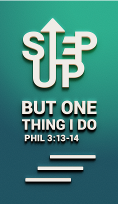 Serve People (Matthew 20:24-28, John 13:12-17)Pr. Tan Moy HowWhen the ten heard about this, they were indignant with the two brothers.  Jesus called them together and said, “You know that the rulers of the Gentiles lord it over them, and their high officials exercise authority over them.  Not so with you. Instead, whoever wants to become great among you must be your servant, and whoever wants to be first must be your slave— just as the Son of Man did not come to be served, but to serve, and to give his life as a ransom for many. (Matthew 20:24-28)When he had finished washing their feet, he put on his clothes and returned to his place. “Do you understand what I have done for you?” he asked them.  “You call me ‘Teacher’ and ‘Lord,’ and rightly so, for that is what I am. Now that I, your Lord and Teacher, have washed your feet, you also should wash one another’s feet. I have set you an example that you should do as I have done for you. 16 Very truly I tell you, no servant is greater than his master, nor is a messenger greater than the one who sent him. Now that you know these things, you will be blessed if you do them. (John 13:12-17)IntroductionThe churches are built on strong communities. Pastor commends those who have been serving tirelessly in the Foodbanks, Mission Trips, Ushering and the other myriad of ministries in the church. We must always remember why we do what we do.As a quick recap:Value: We value people by listening, lingering and lending a hand.Connect: Everyone communicates but only a few connect. Let us follow Jesus’s example to connect with people.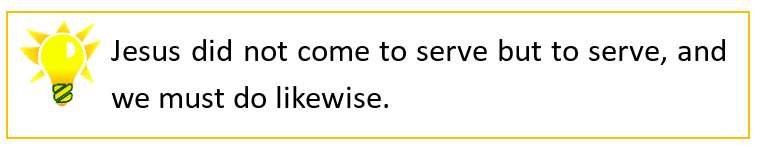 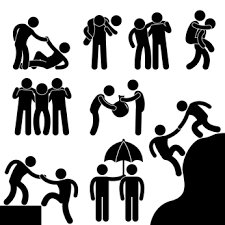 The four qualities of a servant leader are:Motivated by LovePossess a Security Possess a HumilityTeach by ExampleMotivated by LoveDuring the time of the Passover, Jesus knew that His time was coming to leave the earth. Jesus showed the extent of this by loving His disciples and the people. The human default setting is to always be selfish. The disciples were concerned about glory, position and rank. Jesus talked about carrying the cross but people talk about carrying the crown. Selfishness leads to disunity and division. We need to come together. Even as James and John (the sons of Zebedee) talked about sitting at the right hand of God, Jesus didn’t condemn them nor did he show favour to the others. Jesus showed them what it means to live in a community and showed them how things are done.Jesus adjusted their understanding. 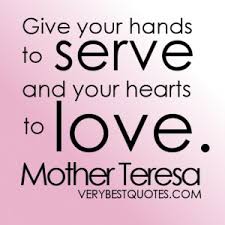  and whoever wants to be first must be your slave (Matthew 20:27)This was very radical and counter cultural. Jesus inverted the role of the master and the servant. Jesus placed others before Him. Even during His final days during the trials, Jesus placed others before Him. During Jesus’s final hours on the cross, He was serving us. Even when he heard of Lazarus’s sickness earlier, he continued to serve others.So when he heard that Lazarus was sick, he stayed where he was two more days. (John 11:6)Possess the SecurityJesus knew that all things were under His authority. He knew who He was when he poured water in a basin and started to wash and wipe the disciple’s feet with a towel. There are two instances where the basin was used. Firstly we see Jesus used the basin and washed the disciples’ feet. Second, Pontius Pilate used the basin to wash his own hands to proclaim his innocence.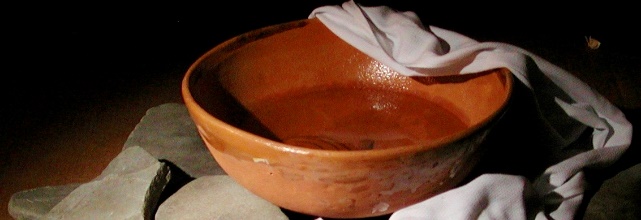 Jesus left His throne in heaven to serve us. Don’t look on your own attitude with the attitude of others. Jesus serves the need of others. This is the saviour’s passion for putting others first. Some find security in their own need, filling positions and receiving value from others. Like Jesus, we should find our security focusing on the needs of others, having concern for people and adding value to others.Pastor Moy How always sets aside time to take his mother and his sisters out for fellowship. He often pays attention to what they like, and always serve them with a big heart. Through his many years of just fellowshipping with his family. His mother and sister came to know the Lord.Possess a HumilityWe must not only be humble to others but we must learn to receive the humility of others as well. We see that Peter could not understand and grasp what Jesus was doing.“No,” said Peter, “you shall never wash my feet. “Jesus answered, “Unless I wash you, you have no part with me.” “Then, Lord,” Simon Peter replied, “not just my feet but my hands and my head as well!” (John 13: 8-9)Washing of the feet is regarded as the lowest job there can ever be. Usually it is done by a servant where he takes the towel and a basin and washes off the dung and dust from the guest’s leg. In the absence of a servant, it is usually done by the guest who is the earliest to arrive. Following this custom, one of the disciples should have been washing the feet but they were looking at each other on who will wash the feet. Each disciple must have been contemplating why they should not do it. Jesus loved John the most. Matthew held a high post. Andrew brought Peter to the group and other possible selfish excuses they could think of. The room was filled with people fighting for the crown and other interests. Jesus had to lead by example by actually removing his outer garment, taking the basin and towel. He then just started to wash each other’s feet. Obedience is the personal commitment of humility. If the Son of man sets the example, we must do these.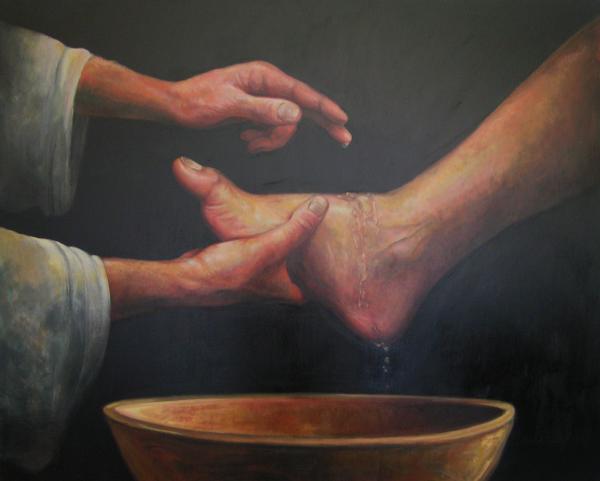 4. Teach by ExampleWhen he had finished washing their feet, he put on his clothes and returned to his place. “Do you understand what I have done for you?” he asked them. “You call me ‘Teacher’ and ‘Lord,’ and rightly so, for that is what I am. Now that I, your Lord and Teacher, have washed your feet, you also should wash one another’s feet. (John 13:12-14)Jesus set the perfect example and asked His disciples to emulate Him. There were many people who were confused at Jesus’s actions.  The seed alone does not bear fruit.  If you want to receive you must give first. He brought down rulers and saved the humble just by being the example. He gave up His position just for us. We should emulate Jesus example by serving wherever we are.ConclusionPastor Moy How used to be a shy person and was very timid to the customer of his father’s shop when he was young. He often worried about his family. God gave him life and by serving Him full time, God gave him the courage to speak publicly to people.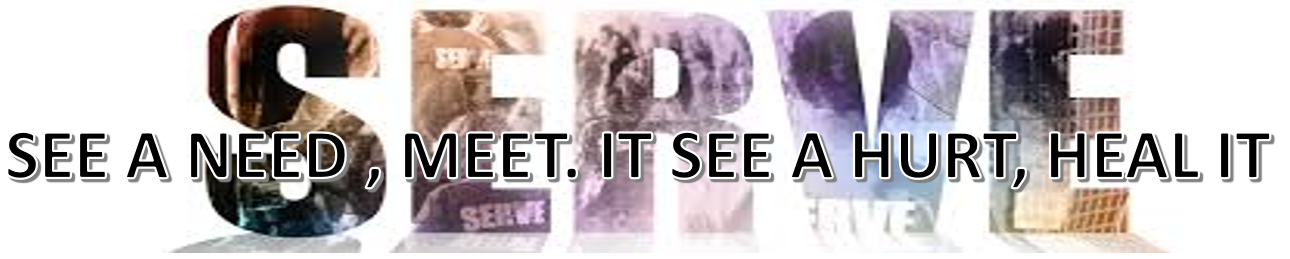 Sermon Summary contributed by Abbey ThangiahPrayer points contributed by Michelle Chuah 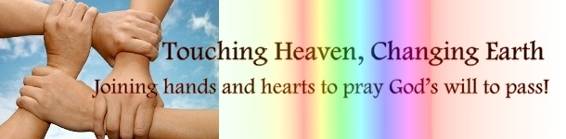 SERMON: THE FOUR THINGS NEEDED TO LOVE PEOPLE: Serve People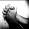 Pray:People of DUMC will have the wisdom to connect with others with the love of Christ by placing others before ourselves.We will be able to add value to others by serving them as we are secure in our Lord.We will have a humble spirit in servanthood to love, serve and be served.We will constantly pray for our church Elders, Pastors and Leaders who are motivated by His Love to set examples for the people of God to follow.In the same way, you who are younger, submit yourselves to your elders. All of you, clothe yourselves with humility toward one another, because, “God opposes the proud but shows favour to the humble.” (1 Peter 5:5)MINISTRIES & EVENTS: VOLUNTEERS FOR: DUMC ministries / communications and WOL Free Mobile Clinics in Klang Valley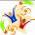 Pray:People of God will step up as volunteers to equip the ministries in DUMC and communications team.God will convict the hearts of the professional, skilled and lay people to step up to be volunteers for Free Mobile Medical Clinics to be set up to reach out and touch lives.God will open the hearts of the people to receive His Word and be convicted in their hearts when they are served by the volunteers with love.God will enable each volunteer to be sensitive to the people who come to be touched.And we know that in all things God works for the good of those who love him, who have been called according to his purpose. (Romans 8: 28)MALAYSIA MY NATION: MALAYSIAN GOVERNMENT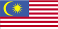 Leaders in the NationPray:Hand of God to be upon all leaders involved with exposure of abuse of power for the future good of Malaysia.God will convict the hearts of leaders in authority within the government to rise up against all corrupt and wrong practices which hinder the progress of the nation.God will raise up God fearing leaders with integrity to step up, influence and transform the attitudes of the leaders in the nation.God will convict the hearts of the church leaders to repent of their sinful ways, fast and pray for a revival in the Spirit.But we prayed to our God and posted a guard day and night to meet this threat. (Nehemiah 4:9)Wherever you hear the sound of the trumpet, join us there. Our God will fight for us!  (Nehemiah 4:20)A TRANSFORMED WORLD:   MUSLIMS WORLDWIDE: Aidil FitriPray: The people of God to be sensitive to the Muslims during this time and show love, add value and serve the needs of those in need.Attempts by extremists to stir up the sentiments of the people will be ignored and scorned.The authorities will be fair and just to the people in the area of maintaining peace and harmony of the nation.People from all walks of life in Malaysia will celebrate together in the Muhibbah spirit.And do not forget to do good and to share with others, for with such sacrifices God is pleased. (Hebrews 13:16)